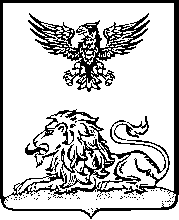 ГРАЙВОРОНСКАЯ ТЕРРИТОРИАЛЬНАЯ ИЗБИРАТЕЛЬНАЯ КОМИССИЯПОСТАНОВЛЕНИЕВ соответствии с пунктом 9 статьи 26 Федерального закона от 12 июня 2002 года № 67 - ФЗ «Об основных гарантиях избирательных прав и права на участие в референдуме граждан Российской Федерации», частью 8 статьи 30, Избирательного кодекса Белгородской области, в целях реализации полномочий Грайворонской территориальной избирательной комиссии по контролю за соблюдением участниками избирательного процесса порядка и правил информирования избирателей, осуществления предвыборной агитации при проведении выборов депутатов Совета депутатов Грайворонского городского округа второго созыва, Грайворонская территориальная избирательная комиссия постановляет: 1. Утвердить Положение о Рабочей группе Грайворонской территориальной избирательной комиссии по информационным спорам и иным вопросам информационного обеспечения выборов депутатов Совета депутатов Грайворонского городского округа второго созыва 10 сентября 2023 года (приложение № 1).2. Утвердить состав Рабочей группы Грайворонской территориальной избирательной комиссии по информационным спорам и иным вопросам информационного обеспечения выборов депутатов Совета депутатов Грайворонского городского округа второго созыва 10 сентября 2023 года (приложение № 2). 3. Разместить настоящее постановление на странице территориальной избирательной комиссии на официальном сайте Избирательной комиссии Белгородской области в информационно-телекоммуникационной сети «Интернет».4. Контроль за исполнением настоящего постановления возложить на председателя Грайворонской территориальной избирательной комиссии С.В. Краснокутского.Приложение № 1УТВЕРЖДЕНОпостановлением Грайворонскойтерриториальной избирательной комиссииот 14 июня 2023 года № 18/75-1Положениео Рабочей группе Грайворонской территориальной избирательной комиссии по информационным спорам и иным вопросам информационного обеспечения выборов депутатов Совета депутатов Грайворонского городского округа второго созыва 10 сентября 2023 года 1. Настоящее Положение определяет порядок и формы деятельности Рабочей группы Грайворонской территориальной избирательной комиссии по информационным спорам и иным вопросам информационного обеспечения выборов депутатов Совета депутатов Грайворонского городского округа второго созыва (далее - Рабочая группа). Рабочая группа образуется из числа членов Грайворонской территориальной избирательной комиссии, членов контрольно-ревизионной службы при Грайворонской территориальной избирательной комиссии, информационно - аналитического отдела администрации Грайворонского городского округа, представителей редакции общественно - политической газеты Грайворонского городского округа «Вперёд». Состав Рабочей группы утверждается Грайворонской территориальной избирательной комиссией. 2. В компетенцию Рабочей группы входит: - сбор и систематизация уведомлений о готовности предоставить эфирное время, печатную площадь зарегистрированным кандидатам, избирательным объединениям, а также сведений о размере и других условиях их оплаты, представленных организациями телерадиовещания и редакциями периодических печатных изданий в Грайворонскую территориальную избирательную комиссию в порядке, установленном законодательством о выборах; - сбор и систематизация сведений о размере и других условиях оплаты работ по изготовлению печатных агитационных материалов, представленных организациями, индивидуальными предпринимателями, выполняющими работы (оказывающими услуги) по изготовлению печатных агитационных материалов, в Грайворонскую территориальную избирательную комиссию в порядке, установленном законодательством о выборах; - сбор и систематизация экземпляров печатных агитационных материалов или их копий, экземпляров аудиовизуальных агитационных материалов, фотографий или экземпляров иных агитационных материалов, а также электронных образов этих предвыборных агитационных материалов, представленных в Грайворонскую территориальную избирательную комиссию в порядке, установленном федеральным законодательством о выборах; - сбор, систематизация и размещение на официальном сайте органов местного самоуправления в разделе «Избирательная комиссия» информации о фактах предоставления помещений зарегистрированным кандидатам, политическим партиям, выдвинувшими зарегистрированных кандидатов, в соответствии с пунктами 4, 41 статьи 53 Федерального закона «Об основных гарантиях избирательных прав и права на участие в референдуме граждан Российской Федерации»; - ввод в задачу «Агитация» ГАС «Выборы» сведений, предусмотренных Регламентом использования Государственной автоматизированной системы Российской Федерации «Выборы», для контроля за соблюдением установленного порядка проведения предвыборной агитации, агитации при проведении референдума, утвержденным постановлением Центральной избирательной комиссии Российской Федерации от 14 февраля 2013 года № 161/1192-6; - размещение на официальном сайте органов местного самоуправления в разделе «Избирательная комиссия»: а) перечня муниципальных организаций телерадиовещания и муниципальных периодических печатных изданий, представленного территориальным органом федерального органа исполнительной власти, осуществляющего функции по контролю и надзору в сфере средств массовой информации, в том числе электронных, и массовых коммуникаций, информационных технологий и связи; б) обобщенных сведений о поступивших уведомлениях муниципальных организаций телерадиовещания о готовности предоставлять эфирное время; 	в) обобщенных сведений о поступивших уведомлениях редакций муниципальных периодических печатных изданий о готовности предоставить печатную площадь; г) обобщенных сведений о поступивших уведомлениях организаций, индивидуальных предпринимателей о готовности выполнять работы (оказывать услуги) по изготовлению печатных предвыборных агитационных материалов; д) графиков распределения эфирного времени; - рассмотрение во взаимодействии с контрольно-ревизионной службой при Грайворонской территориальной избирательной комиссии экземпляров печатных агитационных материалов или их копий, экземпляров аудиовизуальных агитационных материалов, фотографий иных агитационных материалов, представленных в Грайворонскую территориальную избирательную комиссию зарегистрированными кандидатами, избирательными объединениями на предмет их соответствия действующему законодательству о выборах, а также подготовка соответствующих заключений; - рассмотрение вопросов, касающихся публикаций результатов опросов общественного мнения, связанных с выборами; - предварительное рассмотрение обращений о нарушениях положений Федерального закона «Об основных гарантиях избирательных прав и права на участие в референдуме граждан Российской Федерации», Избирательного кодекса Белгородской области, регулирующих порядок информирования избирателей, проведения предвыборной агитации; - сбор и систематизация материалов о нарушениях действующего законодательства, регулирующего порядок информирования избирателей и проведения предвыборной агитации, допущенных избирательными объединениями, зарегистрированными кандидатами, организациями телерадиовещания, редакциями периодических печатных изданий, иными лицами в ходе избирательной кампании, подготовка и принятие соответствующих заключений (решений) Рабочей группы; - подготовка проектов представлений Грайворонской территориальной избирательной комиссии о пресечении противоправной агитационной деятельности и привлечении виновных лиц к ответственности, установленной законодательством Российской Федерации; - рассмотрение полученных Грайворонской территориальной избирательной комиссией от государственных органов, органов местного самоуправления, государственных и муниципальных учреждений, их должностных лиц, организаций, в том числе организаций телерадиовещания, редакций периодических печатных изданий, общественных объединений, их должностных лиц сведений и материалов по вопросам компетенции Рабочей группы. 3. Рабочая группа в своей деятельности руководствуется Конституцией Российской Федерации, Федеральным законом от 12.06.2002г. № 67-ФЗ «Об основных гарантиях избирательных прав и права на участие в референдуме граждан Российской Федерации», постановлениями Центральной избирательной комиссии Российской Федерации, Избирательным кодексом Белгородской области, постановлениями Грайворонской территориальной избирательной комиссии, а также настоящим Положением. 4. Заседание Рабочей группы созывает руководитель Рабочей группы (в случае его отсутствия - заместитель руководителя Рабочей группы). Заседание Рабочей группы созывается по мере необходимости. Заседание Рабочей группы является правомочным, если на нем присутствует более половины от установленного числа членов Рабочей группы. Деятельность Рабочей группы осуществляется на основе коллегиальности, открытого обсуждения вопросов, относящихся к ее компетенции.На заседаниях Рабочей группы вправе присутствовать и высказывать свое мнение члены Избирательной комиссии Белгородской области с правом решающего голоса, Грайворонской территориальной избирательной комиссии. В заседании Рабочей группы вправе принимать участие заявители, лица, чьи действия явились основанием для вынесения вопроса на рассмотрение Рабочей группы, а также лица, уполномоченные представлять их интересы, и иные заинтересованные лица. Полномочия представителя заявителя и иных заинтересованных лиц должны быть оформлены в установленном законом порядке. Для рассмотрения выносимых на заседание Рабочей группы вопросов могут приглашаться представители избирательных комиссий, организаций, осуществляющих выпуск средств массовой информации, органов государственной власти, иных государственных органов, органов местного самоуправления, специалисты, эксперты и иные лица. Список указанных лиц составляется и подписывается руководителем Рабочей группы либо его заместителем накануне очередного заседания. Руководитель Рабочей группы дает поручения, касающиеся подготовки материалов к заседанию Рабочей группы, оповещения ее членов и приглашенных лиц о времени и месте заседания Рабочей группы, организует делопроизводство в Рабочей группе, председательствует на ее заседаниях. В отсутствие руководителя Рабочей группы, а также по его поручению обязанности руководителя Рабочей группы исполняет его заместитель, а в случае его отсутствия - иной уполномоченный на то член Рабочей группы из числа членов Грайворонской территориальной избирательной комиссии с правом решающего голоса. Продолжительность выступлений на заседаниях Рабочей группы устанавливается председательствующим по согласованию с докладчиками и содокладчиками и не должна превышать для доклада - десяти минут, содоклада - пяти минут, иных выступлений - трех минут, для справок, оглашения информации, обращений - двух минут, заключительного слова докладчика - трех минут. 5. Поступившие в Грайворонскую территориальную избирательную комиссию обращения и иные документы рассматриваются на заседаниях Рабочей группы по поручению председателя, а в его отсутствие – заместителя председателя Грайворонской территориальной избирательной комиссии. 	Подготовка к заседаниям Рабочей группы ведется в соответствии с поручениями руководителя Рабочей группы членом Рабочей группы, ответственным за подготовку конкретного вопроса, а также другими членами Рабочей группы, соответствующими избирательными комиссиями, а также привлекаемыми специалистами. К заседанию Рабочей группы готовятся документы, необходимые для рассмотрения обращений, и иные документы, проект решения Рабочей группы по рассматриваемому обращению или иному документу, а в необходимых случаях - заключения специалистов.6. Срок рассмотрения, порядок регистрации и рассмотрения поступающих обращений определяются Федеральным законом «Об основных гарантиях избирательных прав и права на участие в референдуме граждан Российской Федерации», Избирательным кодексом Белгородской области, инструкцией по делопроизводству в избирательной комиссии. 7. На заседании Рабочей группы ведется протокол, а при необходимости - аудиозапись. Протокол заседания Рабочей группы ведет секретарь заседания, назначаемый председательствующим на заседании Рабочей группы. Протокол подписывается председательствующим на заседании и секретарем Рабочей группы. По результатам рассмотрения каждого вопроса на заседании Рабочей группы принимается решение Рабочей группы, которое подписывается руководителем и секретарем Рабочей группы. Решение Рабочей группы принимается большинством голосов от числа присутствующих на заседании членов Рабочей группы открытым голосованием. В случае равенства голосов «за» и «против» голос председательствующего на заседании Рабочей группы является решающим. 8. Решение Рабочей группы, а при необходимости и соответствующий проект постановления Грайворонской территориальной избирательной комиссии, выносятся на заседание Грайворонской территориальной избирательной комиссии в установленном порядке. С докладом по этому вопросу выступает руководитель Рабочей группы, либо по его поручению заместитель руководителя, либо член Рабочей группы - член Грайворонской территориальной избирательной комиссии с правом решающего голоса. 9. Обращения, касающиеся нарушений законодательства о выборах в ходе информирования избирателей, при проведении предвыборной агитации, копии ответов на эти обращения, а также предоставленные организациями телерадиовещания и редакциями периодических печатных изданий сведения о размере и иных условиях оплаты эфирного времени, печатной площади, уведомления о готовности предоставить эфирное время и печатную площадь зарегистрированным кандидатам, избирательным объединениям, обращения о порядке применения законодательства в ходе информирования избирателей, при проведении предвыборной агитации, другие документы передаются исполнителями на хранение в порядке, установленном Центральной избирательной комиссией Российской Федерации, Избирательной комиссией Белгородской области и Грайворонской территориальной избирательной комиссией.Приложение № 2 УТВЕРЖДЕНО постановлением Грайворонской территориальной избирательной комиссии от 14 июня 2023 года № 18/75-1 СОСТАВРабочей группы Грайворонской территориальной избирательной комиссии по информационным спорам и иным вопросам информационного обеспечения выборов депутатов Совета депутатов Грайворонского городского округа второго созыва 10 сентября 2023 годаЛеденёв Евгений Александрович - заместитель председателя Грайворонской территориальной избирательной комиссии, Руководитель Рабочей группы; Угольникова Лариса Анатольевна - секретарь Грайворонской территориальной избирательной комиссии, заместитель Руководителя Рабочей группы;Мирошниченко Елена Ивановна - член Грайворонской территориальной избирательной комиссии; Горбань Сергей Николаевич - член Грайворонской территориальной избирательной комиссии; Сухобокова Людмила Павловна - член Грайворонской территориальной избирательной комиссии; Крамской Владимир Иванович - системный администратор Грайворонской территориальной избирательной комиссии; Сушков Валерий Сергеевич - главный редактор общественно - политической газеты «Родной край» (по согласованию);Левша Юлия Владимировна - начальник информационно-аналитического отдела администрации Грайворонского городского округа (по согласованию); 14 июня 2023 года№ 18/75-1О рабочей группе Грайворонской ТИК по информационным спорам и иным вопросам информационного обеспечения выборов депутатов Совета депутатов Грайворонского городского округа второго созыва в 2023 годуПредседательГрайворонской территориальной избирательной комиссииС.В. КраснокутскийСекретарьГрайворонской территориальной избирательной комиссииЛ.А. Угольникова